KARTA ZGŁOSZENIA UCZESTNIKA ZAJĘĆ/WARSZTATÓW 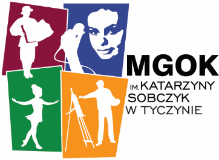 KARTA WINNA BYĆ UZUPEŁNIONA TEKSTEM DRUKOWANYM RODZAJ ZAJĘĆ/WARSZTATÓW:  ………………………………………………………………………………………………………………………………….  Zobowiązuję się do uiszczenia opłaty za zajęcia/warsztaty w wysokości i terminach zgodnych z informacjami zawartymi w Regulaminie Uczestnictwa w zajęciach w Miejsko-Gminnym Ośrodku Kultury im. Katarzyny Sobczyk w Tyczynie    Zobowiązuje się do zapewnienia mojemu dziecku bezpieczeństwa pomiędzy placówką w której
     odbywają się zajęcia, a miejscem zamieszkania.(3)(4)Wyrażam zgodę na samodzielny powrót mojego dziecka do domu. (2) nie Wyrażam zgodę na nieodpłatne publikowanie mojego wizerunku/wizerunku mojego dziecka 
(w formie fotograficznej i filmowej) przez Miejsko-Gminny Ośrodek kultury im. Katarzyny Sobczyk 
w Tyczynie i jego filie w Borku Starym, Hermanowej, Kielnarowej, Centrum dziedzictwa Kulturowego 
i Informacji Turystycznej w Tyczynie i Centrum promocji dziedzictwa Kulturowego w Tyczynie, bez ograniczeń czasowych i za pośrednictwem dowolnego medium, w celach dokumentowania 
i promowania działalności Miejsko-Gminnego Ośrodka Kultury im. Katarzyny Sobczyk w Tyczynie .            ………………………………………………………….…………                       	                              ……………………………………….……………….. 	       Imię i nazwisko osoby składającej 	                                   data i podpis OŚWIADCZENIA Oświadczam, że zapoznałam/em się z Regulaminem zajęć Uczestnictwa w zajęciach w Miejsko-Gminnym Ośrodku Kultury im. Katarzyny Sobczyk w Tyczynie oraz jego filiach oraz akceptuję jego warunki.Oświadczam, że przedłożone przeze mnie w niniejszej Karcie zgłoszenia informacje są prawdziwe. Oświadczam, że zapoznałam/em się z klauzulą informacyjną dotyczącą przetwarzania danych osobowych. Oświadczam, że zapoznałam/em się z „Wewnętrzną procedurą bezpieczeństwa w Miejsko-Gminnym Ośrodku Kultury im. Katarzyny Sobczyk w Tyczynie w okresie epidemii COVID-19”. Oświadczam, iż mam świadomość jakie konsekwencje niesie zarażenie się COVID- 19 dla mnie/dla mojego dziecka i najbliższych oraz biorę na siebie odpowiedzialność związaną z moim udziałem/ udziałem mojego dziecka w zajęciach do miejsko-Gminnego Ośrodka Kultury im. Katarzyny Sobczyk w Tyczynie i jego filiach i w przypadku zachorowania nie będą wnosić skarg i zażaleń.     Zobowiązuję się przyprowadzać do Miejsko-Gminnego Ośrodka Kultury im. Katarzyny Sobczyk w Tyczynie i jego filii wyłącznie zdrowe dziecko, bez kataru, kaszlu, podwyższonej temperatury ciała (37,2) oraz natychmiast odebrać dziecko z placówki (max. 1h) w razie wystąpienia jakichkolwiek oznak chorobowych w czasie pobytu w placówce.        Przyjmuję do wiadomości i akceptuję, iż po przybyciu do placówki dziecku mierzona będzie temperatura, zaś w chwili zauważenia oznak choroby, dziecko nie zostanie w danym dniu przyjęte na zajęcia. (4)       Oświadczam, iż dziecko posiada ubezpieczenie NNW (2)            ………………………………………………………….…………                       	                              ……………………………………….……………….. 	               Imię i nazwisko osoby składającej                                                                                                    data i podpis w przypadku osoby niepełnoletniej, proszę podać kontakt do przedstawiciela ustawowego/opiekuna prawnego w wypadku gdy uczestnikiem jest osoba niepełnoletnia należy podać adres przedstawiciela ustawowego/opiekuna prawnegowypełnia przedstawiciel ustawowy/opiekun prawny w przypadku, gdy uczestnikiem zajęć ma być osoba niepełnoletniazgoda/zobowiązanie jest wymagane  do uczestnictwa w zajęciach/warsztatach zobowiązanie wymagane jest wyłącznie w przypadku, gdy uczestnikiem zajęć ma być osoba niepełnoletnia IMIĘ I NAZWISKO UCZESTNIKA DATA URODZENIA  NUMER TELEFONU(1)ADRES E-MAIL(1)ADRES ZAMIESZKANIA Z KODEM POCZTOWYM (2) IMIĘ I NAZWISKO RODZICA/OPIEKUNA (3)